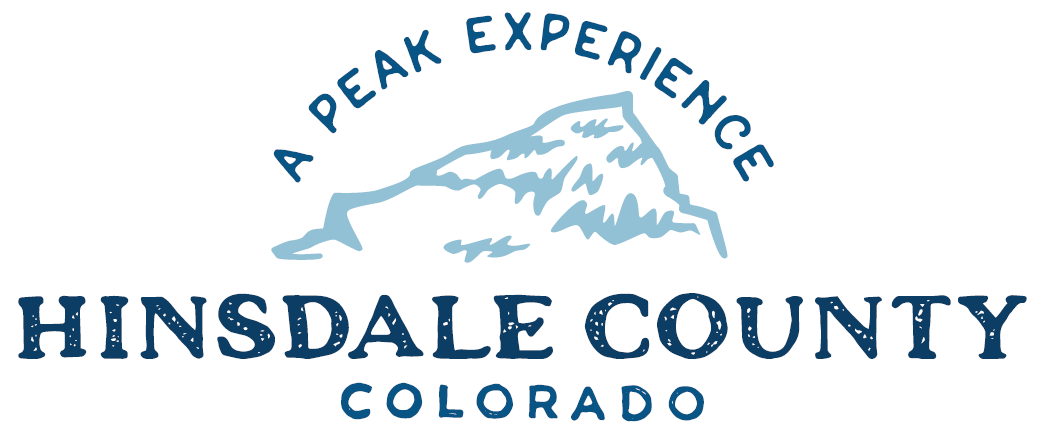 BOARD OF COUNTY COMMISSIONERS WORKSHOP & MEETINGCoursey Annex, 311 N. Henson St., Lake CityWednesday, March 30, 2022 – 8 a.m.AGENDA Register in advance for this meeting:https://us02web.zoom.us/meeting/register/tZMrf-GtqD0jHNKpmLZZLjGrSP7G-3Vn6gAw After registering, you will receive a confirmation email containing information about joining the meeting.Technical difficulties may occur during the meeting due to network limitations.8 AM         OPEN DISCUSSION8:30 AM         WORKSHOP Discuss Federal Emergency Management Agency (FEMA) Draft Flood Insurance Rate Map (FIRM) – Marta Blanco Castano, Colorado Water Conservation BoardDiscuss Town of Lake City Wastewater Treatment Plant Upgrade Site Approval – Joanne Fagan, Design EngineerDiscuss Golden Wonder Mine with LKA Gold Incorporated Owner Kye AbrahamDiscuss Hinsdale County Van UsageDiscuss Hinsdale County Assessor Transition PlanDiscuss Hinsdale County Deputy Assessor StipendDiscuss Comments Regarding Secretarial Order 3404 Reconciling Derogatory Names for Colorado Geographic Naming Advisory Board (CGNAB) and Federal RegisterDiscuss San Juan Mountain Association (SJMA) Forest AmbassadorsDiscuss Modification of Forest Service Agreement for Magnesium Chloride on San Juan National Forest Road 631 (Piedra Road) FY2022Discuss Car 211 Letter of Support for Hinsdale County Historical SocietyDiscuss National Scenic Byways funding opportunitiesCLOSE COMMISSIONER WORKSHOP10 AM       	OPEN COMMISSIONER’S REGULAR MEETING		Pledge of Allegiance Modifications to the AgendaApproval of the AgendaCITIZEN COMMENTS FROM THE FLOORREGULAR AGENDAConsider Town of Lake City Wastewater Treatment Plant Upgrade Site Consider Hinsdale County Deputy Assessor StipendConsider Comments Regarding Secretarial Order 3404 Reconciling Derogatory Names for Colorado Geographic Naming Advisory Board (CGNAB) and Federal RegisterConsider Modification of Forest Service Agreement for Magnesium Chloride on San Juan National Forest Road 631 (Piedra Road) FY2022Consider Car 211 Letter of Support for Hinsdale County Historical SocietyANY UNSCHEDULED BUSINESSPRESENTATION OF BILLS TO BE PAID ADJOURN MEETING1 PM 	RE-CONVENE WORKSHOPDiscuss Rio Grande National Forest with District Ranger Martha WilliamsonJoin Zoom Meetinghttps://us02web.zoom.us/j/85156718314?pwd=Y2NRVjI0OCsxeGN5NlZIaVFLVitHQT09Meeting ID: 851 5671 8314Passcode: 436736Or call in: 346 248 7799 Times stated are approximate and the agenda may be modified as necessary at the discretion of the Board.  The next Commissioner’s meeting is a workshop and meeting scheduled for Wednesday, April 6, 2022, unless otherwise noted at the Coursey Annex, 311 N. Henson Street, Lake City, CO  81235.  Two or more Hinsdale County Commissioners may attend the Town of Lake City Board of Trustees Meeting on Wednesday, April 6, 2022, at 6 p.m.